SECTION 1: RELEVANT EMPLOYMENT / INDUSTRY EXPERIENCEPlease provide information about employment or work related to your application. Please list experience chronologically, starting with your most recent employment. Relate to the syllabus wherever possible.Please refer to the application guidelines before completing this section. Please provide information about employment or work related to your application. Please list experience chronologically, starting with your most recent employment. To assist in identifying your existing qualifications and experience you are required to map your experience and/or qualifications to each of the following units of competency and provide appropriate evidence. You should include reference to any recent industry specific experience or qualifications you may have.The term “recent” refers to within the last five years. This may include:Formal training through a registered training organisation (validated by transcripts, certificates)Employment in the industry (duties should be verified by letters from employers, community organisations)Experience from extra-curricular school activities, public performances etc, (activities and role should be verified by letter from school principal)Other experience or skills relevant to this nomination. (Verified by appropriate person).Copies of original documents can be certified by a Justice of the Peace with official stamp OR by School Principal with school stamp.SECTION 2:	 EVIDENCE TO SUPPORT YOUR APPLICATION FOR INTO THE TRAINING PROGRAM NOTE: To determine your training program, you will need to provide evidence of your experience in certain performance criteria from the units of competency, highlighted in the table below.  Please expand the tables for additional content below this point if required.2020 VET Teacher Training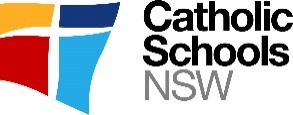 Information and Digital Technology Supporting EvidenceEMPLOYER DETAILSAttach validated evidence of your experienceTYPE OF WORKAttach validated evidence of your experience (Eg: job description).TYPE OF EMPLOYMENTDATES OF EMPLOYMENTP/T or Casual work - specify total time and/or frequency Eg. Hours per weekCompany: __________________________________Address: ___________________________________Supervisor: _________________________________Phone: ____________________________________________________________________________________________________________________________________________________________________________________ F/T P/T Casual VoluntaryFrom: _________________To: ___________________Company: __________________________________Address: ___________________________________Supervisor: _________________________________Phone: ____________________________________________________________________________________________________________________________________________________________________________________ F/T P/T Casual VoluntaryFrom: _________________To: ___________________Company: __________________________________Address: ___________________________________Supervisor: _________________________________Phone: ____________________________________________________________________________________________________________________________________________________________________________________ F/T P/T Casual VoluntaryFrom: _________________To: ___________________Unit and title of Competency(Mandatory Units)Describe your school or Industry based experience related to this unit of competencyList documents attached supporting your claim of experienceBSBWHS304 Participate effectively in WHS communication and consultative processes BSBSUS401 Implement and monitor environmentally sustainable work practices ICTICT202 Work and communicate effectively in an IT environmentICTICT301 Create user documentationICTICT302 Install and optimise operating system softwareICTSAS301 Run standard diagnostic testsICTICT203 Operate application software packagesICTICT304 Implement system software changesICTICT307 Customise packaged software applications for clientsICTICT308 Use advanced features of computer applicationsICTICT409 Develop macros and templates for clients using standard products ICTSAS305 Provide IT advice to clientsBSBEBU401 Review and maintain a websiteICTWEB201 Use social media tools for collaboration and engagementICTWEB301 Create a simple markup language document ICTWEB302 Build simple websites using commercial programs ICTWEB303 Produce digital images for the web